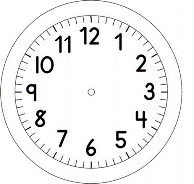 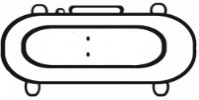 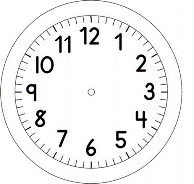 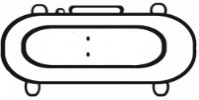 MATEMÁTICAVAMOS APRENDER UM NOVO SINAL.USAR O SINAL DE = (IGUAL) É COMO DIZER: É O MESMO QUEI- PINTE O 6 USANDO DUAS CORES E ESCREVA EM MATEMÁTICA, USANDO O SINAL DE = (IGUAL).II-AGORA, PINTE O 6 USANDO 3 CORES E ESCREVA EM MATEMÁTICA, USANDO O SINAL DE = (IGUAL).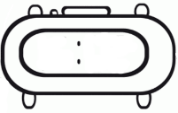 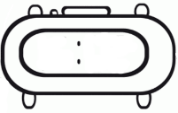 POR EXEMPLO:4 + 2  É O MESMO QUE 6.EM MATEMÁTICA:   4 + 2 = 61 + 5  É O MESMO QUE 6.3 + 3  É O MESMO QUE 6.____ + ____  É O MESMO QUE 6.____ + ____  É O MESMO QUE 6.POR EXEMPLO:3 + 2 + 1  É O MESMO QUE 6.EM MATEMÁTICA:   3 + 2 + 1 = 6____ + ____ + ____  É O MESMO QUE 6.____ + ____ + ____  É O MESMO QUE 6.____ + ____ + ____  É O MESMO QUE 6.____ + ____ + ____  É O MESMO QUE 6.